Изпъ           изпълнителна Агенция по околна среда ПРИ МОСВ 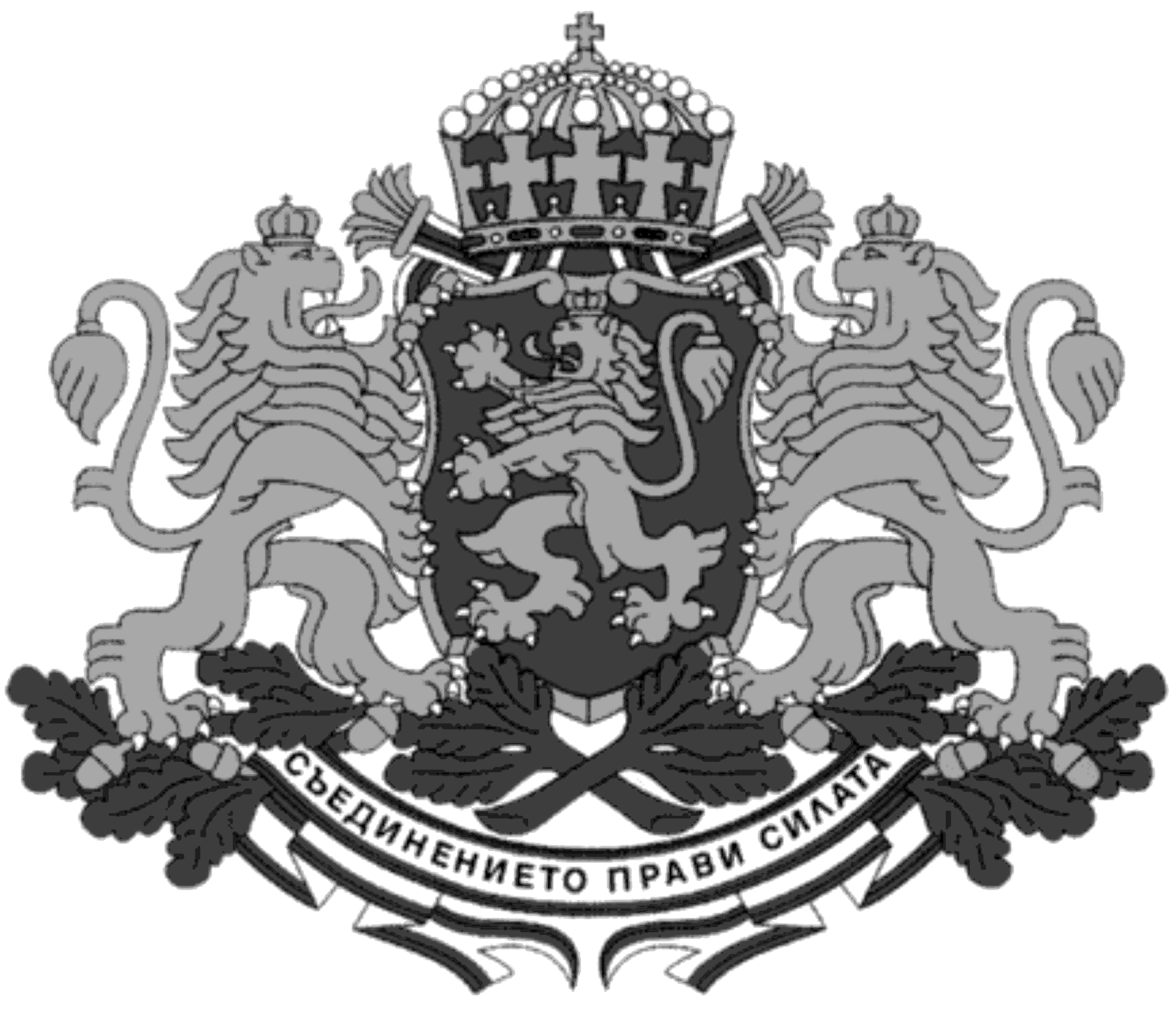 	ОБЯВЯВА КОНКУРС ЗА ДЛЪЖНОСТТА:Главен експерт в отдел „Регионална лаборатория Пловдив” към главна дирекция „Лабораторно-аналитична дейност“Минимални изисквания за заемане на длъжността:– образователно-квалификационна степен: бакалавър;– ранг – IV младши или професионален опит –  2 години;– правоотношение – служебно.Предпочитана област на висше образование – „Природни науки, математика и инфораматика“ и „Технически науки“;Допълнителни умения и квалификации: чужди езици-английски език на работно ниво;Основна цел на длъжността: Извършва радиометрични измервания в околната среда, пробовземане и лабораторини радиометрични и спектрометрични изпитвания на проби от околната среда- въздух, води, почви, седименти, скални материали,анализиране по радиологични показатели и изготвяне на протоколи от изпитване.в изпълнение на преките си задължения участва в изпълнението на праграмата за радиологичен мониторинг, прилага и спазва изискванията на стандарт БДС EN ISO/IEC 17025:2018. Работи в среда на източници на йонизиращи лъчения. Извършва дейности по проверка и вътрешно калибриране на технически средства, валидиране и верифициране на методи за изпитване, контрол на качеството на изпитванията. Включване в цялостната дейност на лабораторията с цел поддържане и ефективно функциониране на системата за управление на изпитвателна лаборатория ГД ЛАД.Минимален размер на основната заплата: 720 лв.При назначаване, индивидуалния размер на основната заплата за длъжността главен експерт в отдел „Регионална лаборатория Пловдив” се определя от органа по назначаване в границите от 720 лв. до 2800 лв., съгласно чл. 67, ал. 4 от Закона за държавния служител, Наредбата за заплатите на служителите в държавната администрация и Вътрешните правила за заплатите на Изпълнителна агенция по околна среда в зависимост от професионалния опит. Професионалният опит включва времето, през което служителят е извършвал дейност в област или области, които са свързани с функциите, определени в длъжностната характеристика за съответната длъжност.Начин за провеждане на конкурса:Решаване на тест за познания от професионалната област на длъжността и относно администрацията; Интервю с кандидатите.    Необходими документи за участие в конкурс: 1. Заявление за участие (по образец), съгласно Приложение № 3 към чл. 17, ал. 2 от Наредбата за провеждане на конкурсите и подбора при мобилност на държавни служители;2. Декларация по чл. 17, ал. 3, т. 1 от Наредбата за провеждане на конкурсите и подбора при мобилност на държавни служители; 3. Копия от документи за придобитата образователно-квалификационна степен, допълнителна квалификация и правоспособност, които се изискват за длъжността; ако дипломата на кандидата за придобито в Република България образование е вписана в Регистъра на завършилите студенти и докторанти, в заявлението се посочват номер, дата и издател на дипломата, а ако документът за признаване на придобитото в чужбина образование е вписан в регистрите за академично признаване на Националния център за информация и документация, в заявлението се посочват номер, дата и издател на документа за признаване, като копие на диплома не се прилага;4. Копие от документи, удостоверяващи продължителността и областта на професионалния опит (професионален опит се доказва с официални документи за трудов стаж, служебен стаж, осигурителен стаж и извършване на дейност в чужбина).5. Копия от други документи, по преценка на кандидата.Място и срок за подаване на документите за участие:Документите за участие в конкурса следва да бъдат представени лично от кандидатите или чрез пълномощник на адрес: гр. Пловдив, ул. „Перущица” № 1, тел. 032/643244. Документите може да се подават и по електронен път на адрес: career@eea.government.bg, като в този случай заявлението и декларацията следва да бъдат подписани от кандидата с електронен подпис.Срок за подаване на документите: Документите се подават в четиринадесет дневен срок след датата на публикуване на обявата.Допускане до участие в конкурса:   Конкурсна комисия разглежда всяко постъпило заявление, като преценява дали са представени всички необходими документи и дали те удостоверяват изпълнението на минималните и специфичните изисквания, предвидени за заемането на длъжността.До участие в конкурса не се допускат лица, които не са представили всички необходими документи или представените документи не удостоверяват изпълнението на минималните изисквания за заемането на длъжността.На основание чл. 14, ал. 4 от Наредбата за провеждане на конкурсите и подбора при мобилност на държавни служители българските граждани, които са преминали срочна служба в доброволния резерв по чл. 59, ал. 1 от Закона за резерва на въоръжените сили на Република България, се ползват с предимство при кандидатстване за работа в държавната администрация при постигнати равни крайни резултати от проведената процедура.Списъци на допуснатите кандидати до етапите на конкурса и друга информация за него ще бъде предоставена на информационното табло в ИАОС, отдел „Регионална лаборатория Пловдив“, гр. Пловдив, ул. „Перущица” № 1 и на интернет страницата на ИАОС: http://eea.government.bg/bg/obyavi/konkursi